Repurposing antimalarials to tackle the COVID-19 pandemicSanjeev Krishna1,6,*,,  Yolanda Augustin1, Jigang Wang 2,3,4, Chengchao Xu3, Henry M Staines1, Hans Platteeuw5, Adeeba Kamarulzaman 8,  Amadou Sall7 , Peter Kremsner6,91 Centre for Diagnostics and Antimicrobial Resistance, Institute for Infection & Immunity, St. George's University of London, London, UK  2 Artemisinin Research Center, China Academy of Chinese Medical Sciences, Beijing 100700, China,  3 Institute of Chinese Materia Medica, China Academy of Chinese Medical Sciences, Beijing, 100700, China, 4 Department of Biological Sciences, National University of Singapore, 117543, Singapore5 Avivia BV, The Netherlands 6 Institut für Tropenmedizin, Universitätsklinikum Tübingen, Tübingen, Germany7 Institut Pasteur de Dakar, 36 Avenue Pasteur, B.P. 220 Dakar8 Faculty of Medicine, University Malaya, Malaysia9 Centre de Recherches Médicales de Lambaréné (CERMEL), Lambaréné, Gabon* Corresponding author: s.krishna@sgul.ac.uk (S. Krishna) ABSTRACTArtemisinin-based combination therapies (ACTs) have demonstrated in vitro inhibition of SARS-CoV-2. Artemisinins have also shown anti-inflammatory effects, including inhibition of interleukin-6 that plays a key role in the development of severe COVID-19. There is now sufficient evidence for ACTs, and in particular artesunate/pyronaridine, to support clinical studies for COVID-19 infections.Keywords: SARS-CoV-2, Drug repurposing, Antiviral, Antimalarial, Cytokine Storm, Artesunate/pyronaridineDrug repurposing accelerates the discovery of new cures 	Using a drug that works for one disease to treat an unrelated condition can reduce suffering and save lives. Antimalarials give abundant examples of successes. When quinidine was purified from cinchona alkaloids, earlier empirical observations on its anti-arrhythmic properties led Walter Frey to conclude that it was the most effective of the 4 cinchona alkaloids in 1918.  A merchant first proposed examining cinchona alkaloids to treat arrhythmias because he noticed that when he took quinine to prevent malaria his heart irregularities resolved. Quinine was being used to treat discoid lupus erythematosus with indifferent results until Francis Page (a Registrar at the Middlesex Hospital in London) described the beneficial effects of mepacrine (an antimalarial agent that is structurally related to chloroquine and was used during World War II) in most of 18 patients. A few years later, building on chloroquine’s success as an antimalarial in the late 1940s, hydroxychloroquine was also used in a case series of 7 patients, many of whom had not responded to other antimalarials but were successfully treated.These descriptions illustrate how successful repurposing of drugs can provide lasting medical benefits despite having been developed in less rigorous regulatory environments. The COVID-19 pandemic now necessitates urgent attempts at repurposing antimalarials. Hydroxychloroquine seized the global attention of politicians, the public and investigators. The basis for wanting to repurpose hydroxychloroquine derived from in vitro anti-SARS-CoV-2 activity (the causative agent of COVID-19), its affordability and well understood safety profile in other conditions, and small uncontrolled studies suggesting antiviral and clinical benefits in patients. As illustrated before, uncontrolled studies and case series can be pointers to interventions that may be useful, especially when it comes to the design of larger controlled trials. But current standards demand that any new intervention (even using an old drug) should be tested rigorously as supported by results of a large, randomised trial [1] that did not demonstrate a benefit on mortality of hydroxychloroquine for COVID-19. Antimalarials as potential therapeutic agents for COVID-19Are there any other promising antimalarials that might be worth investigating in the management of COVID-19? Pyronaridine (a mepacrine nucleus with an amodiaquine-like addition) was first made in 1970 at the Institute of Chinese Parasitic Disease, and used as an antimalarial monotherapy given orally and parenterally to treat chloroquine resistant Plasmodium falciparum infections. It has since been combined with artesunate (in a 3:1 ratio) to form an ACT and is safe and cures otherwise multidrug resistance infections [2]. In vitro studies comparing pyronaridine, artesunate and hydroxychloroquine against SARS-COV-2 show pyronaridine and artesunate are more potent than hydroxychloroquine [3] in the human lung epithelial cell line, Calu-3 (Table 1). Another ACT, mefloquine-artesunate has also shown potent antiviral activity against SARS-CoV-2 [4] with increased drug concentration in lung tissue, a potential clinical advantage in COVID-19 (Table 1).COVID-19 and Cytokine StormAre there other reasons beyond antiviral properties that would make artemisinins, and in particular artesunate, useful in managing patients with COVID-19? To answer this question, we need an understanding of the pathophysiology of COVID-19 progression (Fig.1). In most patients, the natural history of COVID-19 infection is self-limiting with a pre- or asymptomatic phase lasting a few days (Stage 1) followed by symptoms of fever, cough and systemic malaise. After a median time of 5 days, the disease progresses from the upper to the lower respiratory tract as a viral pneumonia (Stage 2). Around day 7-10, detectable upper respiratory viral load decreases, antibody responses are generated and patients start to recover. However, at 7-14 days, a small proportion of patients develop a cytokine release syndrome (CRS)/cytokine storm (CS), the hallmarks of which appear to be elevated host markers of inflammation (e.g. increased C-reactive protein (CRP), ferritin, D-dimers) and lymphopenia. Patients experiencing CRS often develop progressive respiratory failure (Stage 3) that can then lead to acute respiratory distress syndrome (ARDS) and multi-organ failure (MOF) (Stage 4).  Interleukin-6 (IL-6) is promptly and transiently produced in response to tissue injury and infection, stimulating acute phase responses, hematopoiesis, and immune reactions, which contribute to host defence [5]. In chronic inflammation and autoimmune diseases, dysregulated continual synthesis of IL-6 leads to significant pathophysiological effects. Apart from IL-6, other pro-inflammatory cytokines such as IL-1, interferon-γ and tumor necrosis factor (TNF) are produced during CRS/CS and contribute to pathophysiological processes that result in MOF. Whilst rare, Kawasaki-like disease is another delayed immunological manifestation of SARS-CoV-2 infection in children [6].In patients admitted to Intensive Care Units, around 60-70% develop ARDS, followed by shock (30%), myocardial dysfunction (20–30%) and acute kidney injury (10–30%). In these critically ill patients, between 42-100% will require mechanical ventilation. Risk factors for developing severe COVID-19 disease include older age, male sex, co-morbidities (including chronic lung disease, cardiovascular disease, diabetes, obesity cancer and organ transplantation). Genetic factors and ethnicity may also play a role [7]. Several therapeutic agents have been proposed for the treatment of CRS including corticosteroids, intravenous immunoglobulin, selective cytokine blockade and Janus Kinase (JAK) inhibition [8].  The RECOVERY trial has shown a mortality benefit of dexamethasone in patients with moderate and severe COVID-19, supporting the importance of anti-inflammatory interventions to manage the complications of CRS. Tocilizumab is an anti-IL-6 antibody that binds membrane bound and soluble IL-6 receptors, blocking IL-6 from exerting its pro-inflammatory effects. It is currently licensed for the treatment of CRS related to chimeric antigen receptor (CAR)-T cell therapy and rheumatoid arthritis. Tocilizumab has also been trialed in different studies to treat severe COVID-19 including the specific features of CRS [9], and may be beneficial in reducing mortality and morbidity although more studies are needed. Artemisinins as potential therapeutic agents for COVID-19In addition to the in vitro SARS-CoV-2 effects of the artemisinin, artesunate, noted above, artemisinins, including artesunate, also have anti-inflammatory properties. These include those on IL-6 mediated pathways. The anti-inflammatory effects of artesunate in a range of disease states are detailed below and suggest that artemisinins may be beneficial in managing COVID-19 patients.Artesunate in sepsis and haemorrhagic shock In a sepsis model, artesunate inhibited lipopolysaccharide/endotoxin (LPS)-induced IL-6 and TNF-α release [10] from bone marrow-derived monocytes, peritoneal macrophages and the RAW264.7 mouse cell line. Toll-like receptor 4 (TLR4) is utilized by innate immune system monocytes/macrophages to recognize LPS. This then triggers activation of tumor necrosis factor receptor-associated factor 6 (TRAF6) which in turn activates nuclear factor (NF)-κB. NF-κB is known to promote the release of downstream pro-inflammatory cytokines such as IL-6 and TNF-α. In a rat model of haemorrhagic shock, artesunate attenuated the expression of pro-inflammatory proteins IL6, TNF-α, NF-κB and nitric oxide synthase (NOS). This protected against MOF [11]. Pathway analysis of RNAseq supported an effect of artesunate on the protein kinase B (PKB or Akt)-survival pathway, resulting in interleukin-1 receptor-associated kinase 1 (IRAK1) down-regulation. Treating rats with artesunate enhanced the phosphorylation (activation) of endothelial (e)NOS and Akt as well as the phosphorylation (inhibition) of glycogen synthase kinase-3β (GSK- 3β). Akt activation is linked to the prevention of a range of organ injuries and phosphorylates eNOS at Ser117 enhancing production of nitric oxide (NO). This is pivotal for microvascular perfusion preservation preventing MOF.Artesunate in models of acute lung injury and nephritisIn a rat model of liposaccharide (LPS)-induced lung injury, artesunate reduced levels of IL-6, IL-1β and TNF-α. TLR4 expression and NF-κB activation was also attenuated by artesunate, which upregulated expression of nuclear factor erythroid 2–related factor 2 (Nrf2) and heme oxygenase-1 (HO-1) [12]. In another rat model [13], artesunate inhibited renal reperfusion-stimulated lung inflammation by attenuating serum and pulmonary IL-6, macrophage-inflammatory protein 2 (MIP-2), prostaglandin E2 (PGE2), NO and malondialdehyde (MDA) levels and activating the HO-1 pathway. In a rat model of nephritis, artesunate attenuated IL-6 levels, TNF-α, transforming growth factor (TGF)-β1, TLR4, and NF-κB expression [14]. Artesunate also ameliorated high glucose-induced injury in rat glomerular mesangial cells via suppression of the TLR4/NF-κB/nod-like receptor protein 3 (NLRP3) inflammasome pathway [15]. Concluding remarksThere is sufficient evidence for the antiviral and anti-inflammatory effects of antimalarials to support further clinical therapeutic studies for COVID-19 infections. In particular, pyronaridine has demonstrated in vitro antiviral effects on SARS-CoV-2 in a human lung epithelial cell line, while artesunate, in addition to similar antiviral effects, has anti-inflammatory effects via IL-6 mediated pathways in other disease states that suggest it may be beneficial in the treatment of COVID-19 (Table 1 & Fig. 1). Thus, the ACT artesunate/pyronaridine deserves further investigation as a COVID-19 treatment option. The safety of this antimalarial combination is established in malaria in children and adults, providing some reassurance for studies in COVID-19. Several Phase II studies are being implemented, and their design may benefit from the varied mechanisms of action that have been outlined, including assessment of the broad-spectrum anti-inflammatory properties of artesunate. In addition, care should be taken to test this combination with rigor and not over promise its potential so as to avoid the issues that surrounded the use of hydroxychloroquine. References1. Horby, P. et al. (2020) Effect of Hydroxychloroquine in Hospitalized Patients with COVID-19: Preliminary results from a multi-centre, randomized, controlled trial. medRxiv, 2020.07.15.20151852.2. Quang Bui, P. et al. (2020) Pyronaridine-artesunate Efficacy and Safety in Uncomplicated Plasmodium falciparum Malaria in Areas of Artemisinin-resistant Falciparum in Viet Nam (2017-2018). Clin. Infect. Dis. 70, 2187-2195.3. Bae, J.-Y. et al. (2020) Pyronaridine and artesunate are potential antiviral drugs against COVID-19 and influenza. bioRxiv, 2020.07.28.225102.4. Gendrot, M. et al. (2020) Antimalarial artemisinin-based combination therapies (ACT) and COVID-19 in Africa: In vitro inhibition of SARS-CoV-2 replication by mefloquine-artesunate. Int. J. Infect. Dis. 99, 437-440.5. Conti, P. et al. (2020) Induction of pro-inflammatory cytokines (IL-1 and IL-6) and lung inflammation by Coronavirus-19 (COVI-19 or SARS-CoV-2): anti-inflammatory strategies. J. Biol. Regul. Homeost. Agents 34, 327-331.6. Ronconi, G. et al. (2020) SARS-CoV-2, which induces COVID-19, causes Kawasaki-like disease in children: role of pro-inflammatory and anti-inflammatory cytokines. J. Biol. Regul. Homeost. Agents 34, 767-773.7. Pareek, M. et al. (2020) Ethnicity and COVID-19: an urgent public health research priority. Lancet 395, 1421-1422.8. Mehta, P. et al. (2020) COVID-19: consider cytokine storm syndromes and immunosuppression. Lancet 395, 1033-1034.9. Baker, E.H. et al. (2020) Insights from compassionate use of tocilizumab for COVID-19 to inform appropriate design of randomised controlled trials. Br. J. Clin. Pharmacol., DOI: https://doi.org/10.1111/bcp.14466.10. Kuang, M. et al. (2018) Artesunate Attenuates Pro-Inflammatory Cytokine Release from Macrophages by Inhibiting TLR4-Mediated Autophagic Activation via the TRAF6-Beclin1-PI3KC3 Pathway. Cell. Physiol. Biochem. 47, 475-488.11. Sordi, R. et al. (2017) Artesunate Protects Against the Organ Injury and Dysfunction Induced by Severe Hemorrhage and Resuscitation. Ann. Surg. 265, 408-417.12. Zhao, D. et al. (2017) Artesunate Protects LPS-Induced Acute Lung Injury by Inhibiting TLR4 Expression and Inducing Nrf2 Activation. Inflammation 40, 798-805.13. Liu, Z. et al. (2018) Artesunate Inhibits Renal Ischemia Reperfusion-Stimulated Lung Inflammation in Rats by Activating HO-1 Pathway. Inflammation 41, 114-121.14. Wan, R.J. and Li, Y.H. (2017) Effects of Artesunate prevent nephritis via the Toll-like receptor 4/nuclear factor kappaB signaling pathway in rats. Mol. Med. Rep. 16, 6389-6395.15. Sun, Z. et al. (2018) Artesunate ameliorates high glucose-induced rat glomerular mesangial cell injury by suppressing the TLR4/NF-kappaB/NLRP3 inflammasome pathway. Chem. Biol. Interact. 293, 11-19.Funding: HMS is supported by the Wellcome Trust Institutional Strategic Support Fund (204809/Z/16/Z) awarded to St. George’s University of LondonCompeting Interests: No competing interests declaredTable 1. In vitro antiviral effect of selected antimalarials against SARS-CoV-2.Figure 1. COVID-19 disease progression and stages with the potential to be targeted by antimalarial drugs. During Stages 1 & 2 of infection, there is viral replication, which may be targeted by antimalarials including pyronaridine and artesunate. During Stages 3 & 4 of infection, a cytokine storm syndrome occurs that is characterized by increased pro-inflammatory markers. These latter stages may be targeted by the anti-inflammatory effects of artemisinins, including artesunate. Abbreviations: ARDS, Acute respiratory distress syndrome; MOF, multi-organ failure; IL-6, interleukin-6; IL-1, interleukin-1; TNF, tumor necrosis factor.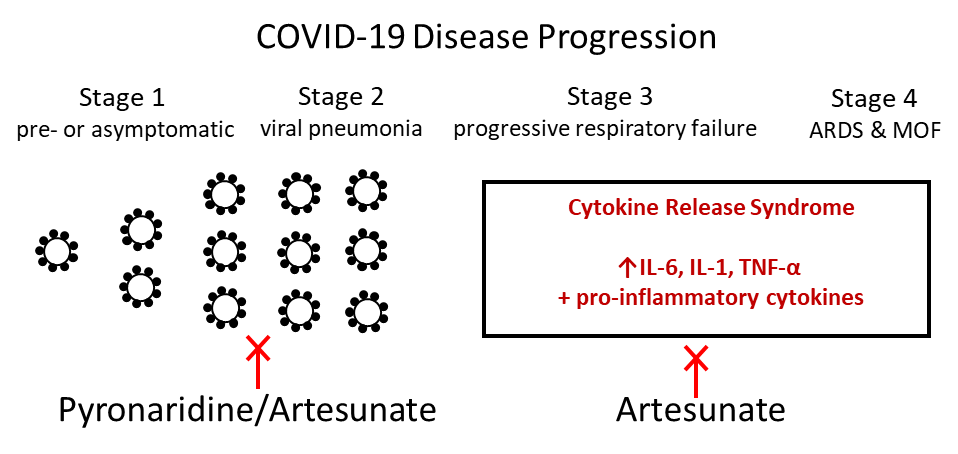 DrugCell LineIC50 (µM)Ref.PyronaridineVero1.1[3]Calu-36.4[3]ArtesunateVero53[3]Calu-31.8[3]HydroxychloroquineVero1.1[3]Calu-3103[3]Mefloquine-dihydroartemisininVero1 - 10[4]Desethylamodiaquine-dihydroartemisininVero1 - 10[4]Pyronaridine-dihydroartemisininVero1 - 10[4]Lumefantrine-dihydroartemisininVero1 - 10[4]Piperaquine-dihydroartemisininVero1 - 10[4]